平成29年度教員免許状更新講習　再募集講習一覧（6月開催分）再募集を行う6月開催分の講習につきましては、下表のとおりです。（平成29年5月9日現在）詳細につきましては、教員免許状更新講習システム(https://www.kousinkousyu.jp/mie-univ/)にて確認してください。詳細の確認方法①の「更新講習検索」をクリックし、検索対象を「受付終了の講習」にチェックを入れ、②の「さらに詳しく検索」をクリックします。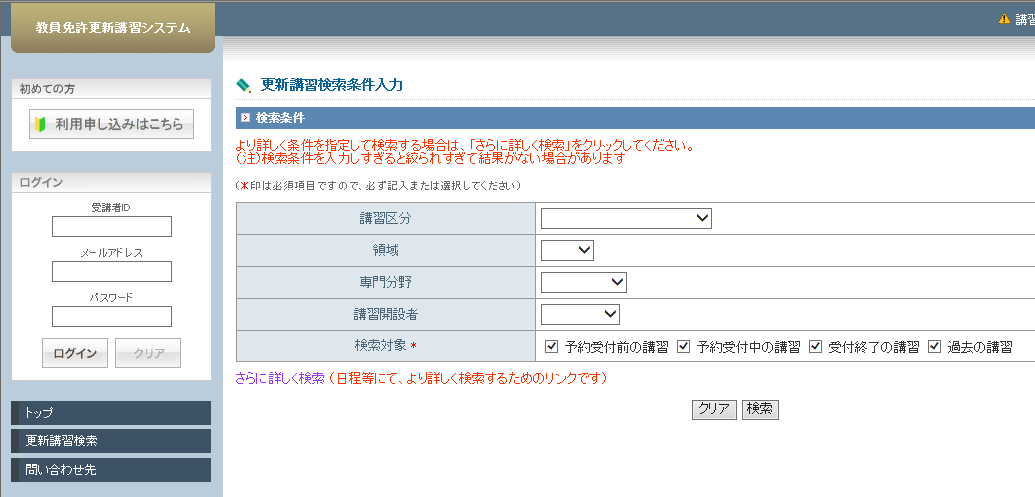 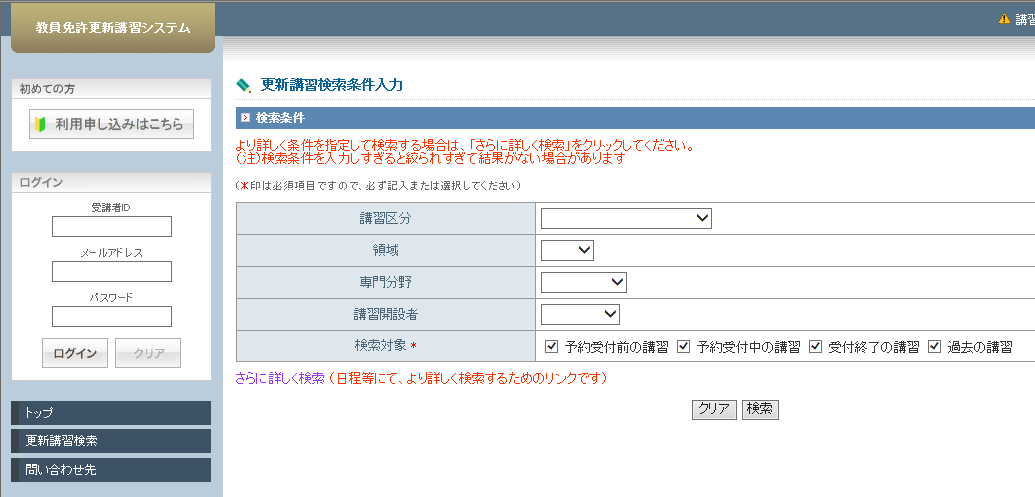 ③の「フリーワード」に講習名を入れて、「検索」をクリックします。検索結果の画面に移りますので、詳細をご覧になりたい場合は講習名をクリックしてください。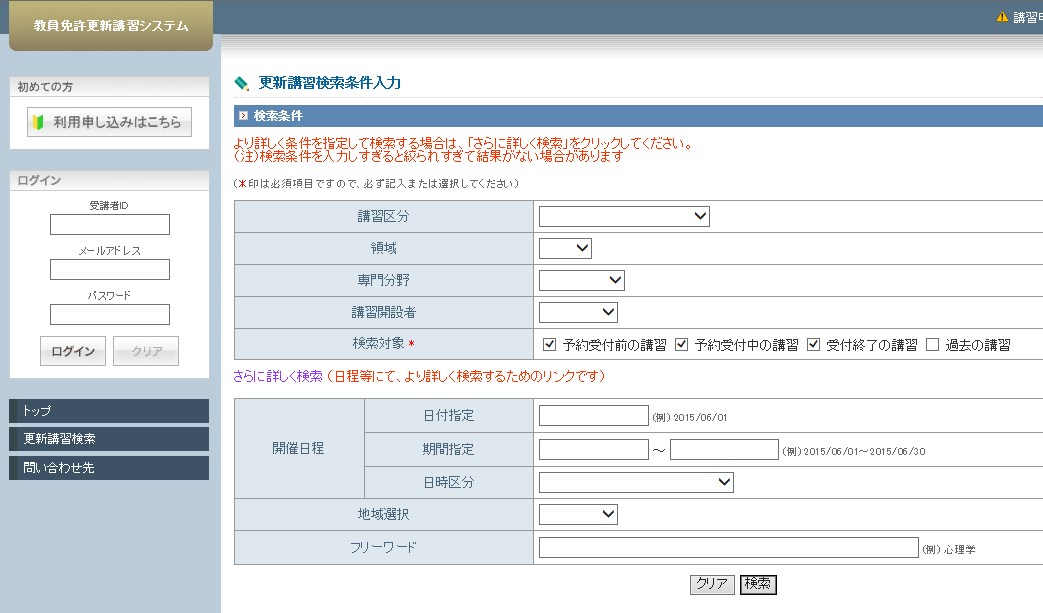 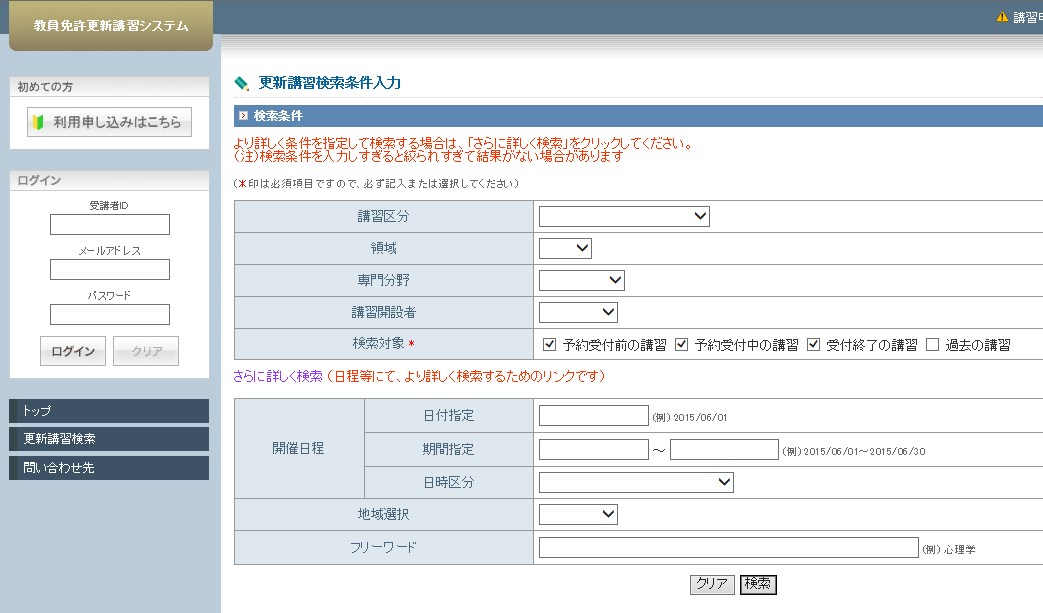 ※7月、8月、10月開催分につきましては、教員免許状更新講習システムの「更新講習検索」から、検索対象を「予約受付前の講習」と「予約受付中の確認」にチェックを入れて検索してください。再募集を行う7月、8月、10月の講習が表示されます。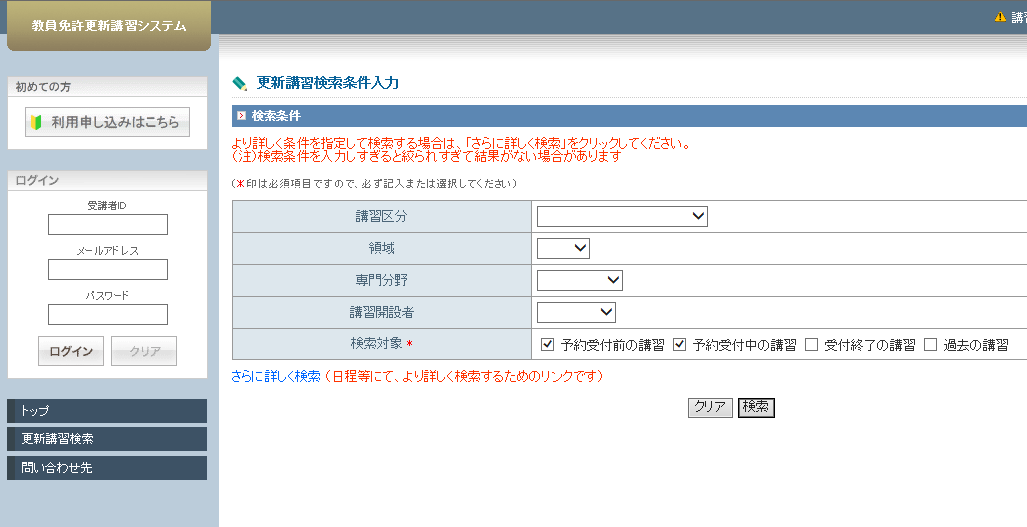 講習日領域講習名2017/06/11必修教育の最新事情１ 2017/06/18必修教育の最新事情２2017/06/25必修教育の最新事情３ 2017/06/18選択必修参加型アクティブラーニングのためのＩＣＴ学習利用2017/06/25選択必修多文化共生を視野に入れた異文化理解学習2017/06/10選択中国語会話入門2017/06/10選択日本語教育学入門－年少者への指導を中心に2017/06/10選択図形と数の話2017/06/10選択学校教育におけるゴルフの取り上げ方と活動の工夫2017/06/10選択「生物多様性」総ざらえ～概念・保全から外来生物問題まで～2017/06/10選択インプロ（即興演劇）を学ぶ2017/06/18選択政治教育の諸問題2017/06/18選択解析学を楽しむ―級数、積分の広がり―2017/06/18選択小中学校における生命教育2017/06/18選択理科実験－物質の熱的性質（硬貨からゆで卵まで）2017/06/24選択異文化間コミュニケーションのギャップ2017/06/24選択魅惑の数「黄金比と円周率」2017/06/24選択教員のための物理の基礎実験2017/06/24選択子どもの学びにそくした理科の授業づくり2017/06/24選択消費者信用を中心とする消費者教育に自信をもつために2017/06/24選択３次元ＣＡＤによるものづくり体験実習